AQS a.s. - divize Magic Box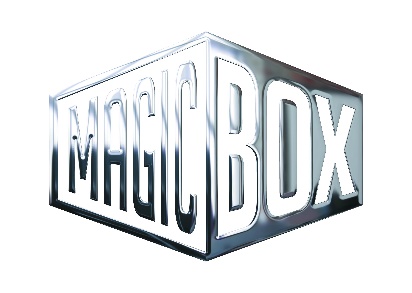 Na Klikovce 7, 140 00 Praha 4www.magicbox.czwww.facebook.com/magicbox.czwww.youtube.com/magicboxcz
Novinky na Blu-ray a DVD červenec 2022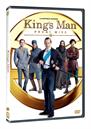 Kingsman: První mise DVD 
The King's Man 
MOC: 229,- Kč
Datum vydání: 06.07.2022 
linky: web makety:  2D  3D 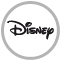 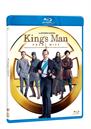 Kingsman: První mise BD 
The King's Man 
MOC: 399,- Kč
Datum vydání: 06.07.2022 
linky: web makety:  2D  3D 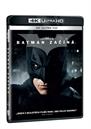 Batman začíná BD (UHD) 
Batman Begins 
MOC: 799,- Kč
Datum vydání: 06.07.2022 
linky: web makety:  2D  3D 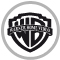 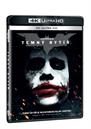 Temný rytíř BD (UHD) 
Dark Knight 
MOC: 799,- Kč
Datum vydání: 06.07.2022 
linky: web makety:  2D  3D 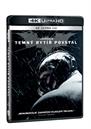 Temný rytíř povstal BD (UHD) 
Dark Knight Rises 
MOC: 799,- Kč
Datum vydání: 06.07.2022 
linky: web makety:  2D  3D 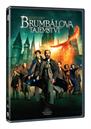 Fantastická zvířata: Brumbálova tajemství DVD 
Fantastic Beasts: The Secrets of Dumbledore 
MOC: 329,- Kč
Datum vydání: 13.07.2022 
linky: web makety:  2D  3D 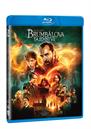 Fantastická zvířata: Brumbálova tajemství BD 
Fantastic Beasts: The Secrets of Dumbledore 
MOC: 499,- Kč
Datum vydání: 13.07.2022 
linky: web makety:  2D  3D 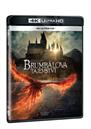 Fantastická zvířata: Brumbálova tajemství BD (UHD) 
Fantastic Beasts: The Secrets of Dumbledore 
MOC: 799,- Kč
Datum vydání: 13.07.2022 
linky: web makety:  2D  3D 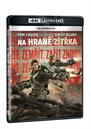 Na hraně zítřka BD (UHD) 
Edge of Tomorrow 
MOC: 799,- Kč
Datum vydání: 13.07.2022 
linky: web makety:  2D  3D 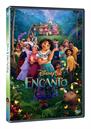 Encanto DVD 
Encanto 
MOC: 329,- Kč
Datum vydání: 13.07.2022 
linky: web makety:  2D  3D 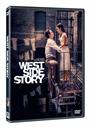 West Side Story DVD 
West Side Story 
MOC: 229,- Kč
Datum vydání: 13.07.2022 
linky: web makety:  2D  3D 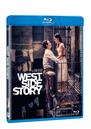 West Side Story BD 
West Side Story 
MOC: 399,- Kč
Datum vydání: 13.07.2022 
linky: web makety:  2D  3D 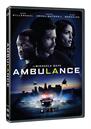 Ambulance DVD 
Ambulance 
MOC: 329,- Kč
Datum vydání: 20.07.2022 
linky: web makety:  2D  3D 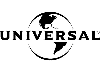 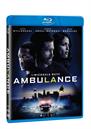 Ambulance BD 
Ambulance 
MOC: 499,- Kč
Datum vydání: 20.07.2022 
linky: web makety:  2D  3D 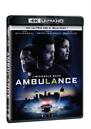 Ambulance 2BD (UHD+BD) 
Ambulance 
MOC: 899,- Kč
Datum vydání: 20.07.2022 
linky: web makety:  2D  3D 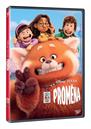 Proměna DVD 
Turning Red 
MOC: 329,- Kč
Datum vydání: 20.07.2022 
linky: web makety:  2D  3D 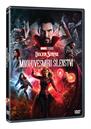 Doctor Strange v mnohovesmíru šílenství DVD 
Doctor Strange in the Multiverse of Madness 
MOC: 329,- Kč
Datum vydání: 27.07.2022 
linky: web makety:  2D  3D 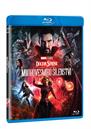 Doctor Strange v mnohovesmíru šílenství BD 
Doctor Strange in the Multiverse of Madness 
MOC: 499,- Kč
Datum vydání: 27.07.2022 
linky: web makety:  2D  3D 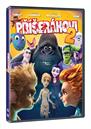 Příšerákovi 2 DVD 
The Happy Family 2 
MOC: 229,- Kč
Datum vydání: 27.07.2022 
linky: web makety:  2D  3D 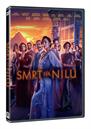 Smrt na Nilu DVD 
Death on the Nile 
MOC: 229,- Kč
Datum vydání: 27.07.2022 
linky: web makety:  2D  3D 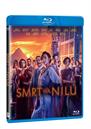 Smrt na Nilu BD 
Death on the Nile 
MOC: 399,- Kč
Datum vydání: 27.07.2022 
linky: web makety:  2D  3D 